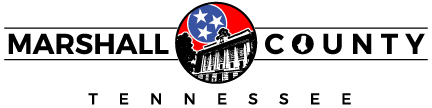 Marshall County Government3309 Courthouse AnnexLewisburg, TN  37091(931) 422-2314COMPLAINT UNDER CIVIL RIGHTS ACT OF 1964Date:  	TO: Marshall County Government	I,	, hereby file an official complaint against     Name of Person with Title VI complaint___________________________________________________________________________________Name of Person and/or Agencylocated at:  _____________________________________________________________________	Complainant’s Name (please print):______________________________________________________Complainant’s Address (please print):______________________________________________________________________________________________________________________________________Basis of complaint: _________________________________________________________________________________________________________________________________________________________________________________________________________________________________________________________________________________________________________________________________________________________________________________________Date of alleged discrimination:____________________________ Complaint’s Signature:__________________________________Upon completion, this form should immediately be forwarded to the Marshall County Government                                     Title VI Coordinator at the above address.Resolution 20-10-05 Approved October 26, 2020